 Republica   Moldova                                              республика  Молдова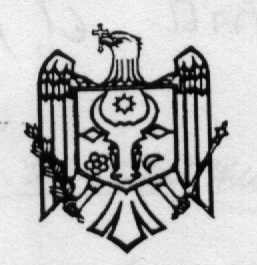 Consiliul  orăşenesc  Cricova                        	           Криковский  городской  Совет            PrimĂria                                                                    примэрия                                                       D e c i z i e  nr.3/1                                                         din 29 mai  2024Cu privire la soldul de mijloace  băneşti la începutul perioadei de gestiune.	     În scopul  efectuării  prospecțiunilor inginero-geodezice,  serviciilor de  amenajare a orașului,  serviciilor de transport , serviciilor de locațiune, serviciilor de proectare, acordării  subvenției ÎM RCL Cricova și  în conformitate  cu art.14, alin.2, lit.n. din  Legea  Republicii Moldova  nr.436-XVI  din 28.12.2006  "Privind administraţia publică locală", art.28, alin.1 din Legea Republicii Moldova nr.397-XV din 16.10.2003 "Privind finanţele publice locale", Consiliul  orăşănesc Cricova  DECIDE:Se alocă suma de 180650,00 lei din soldul de  mijloace  băneşti la începutul perioadei de gestiune pentru efectuarea   prospecțiunilor inginero-geodezice,  serviciilor de  amenajare a orașului,  serviciilor de transport , serviciilor de locațiune, serviciilor de proectare, acordarea  subvenției ÎM RCL Cricova,  conform anexei .Contabilul-şef al Primăriei oraşului  Cricova, va asigura îndeplinirea prevederilor prezentei decizii.Comisia pentru buget, finanţe, economie şi reforme, va asigura controlul îndeplinirii prevederilor prezentei decizii.Preşedinte de şedinţă                                                          Secretar- interimar  al Consiliului		    Natalia Spataru                                                                                                                                                                                                        Anexă                                                                                                                                                                        la decizia Consiliului  orăsănesc Cricova							   nr.3/2  din 28.05.2024                                                                            Modificări în bugetul oraşului Cricova pe anul 2024		                                                                                                 / lei/01.03.01  Exercitarea guvernării      11185  Aparatul primarului Cricova                                                  12500,00222000  Servicii                                                                                           12500,00222991 Servicii pentru elaborarea studiilor de prefezabilitate/            fezabilitate                                                                                        12500,0004.64.02   Dezvoltarea drumurilor11185  Aparatul primarului Cricova                                                         36900,00222000  Servicii                                                                                             36900,00222400  Servicii  de transport                                                                        36900,0006.75.02  Dezvoltarea gospodăriei de locuințe şi serviciilor comunale                                                                                                     11185  Aparatul primarului Cricova                                                      114250,00251000 Subvenții acordate întreprinderilor de stat şi municipale                4250,00251100 Subvenții acordate întreprinderilor de stat şi municipale                4250,00222000  Servicii                                                                                            60000,00 222999 Servicii neatribuite altor alineate                                                      60000,00319000 Investiții capitale  în curs de execuție                                               50000,00319240 Pregătirea proectelor                                                                        50000,00  08.85.02   Dezvoltarea culturii      7573    Casa de cultură                                                                            17000,00222000  Servicii                                                                                              17000,00222300  Servicii  de locațiune                                                                         17000,00                TOTAL:                                                                                      180650,00                      Secretar- interimar  al Consiliului		    Natalia Spataru                                                            Notă informativă    Este necesar de alocat din soldul de  mijloace băneşti la începutul perioadei  de gestiune suma de 180650,00 lei pentru următoarele cheltuieli:Anexa:   Aparatul primarului Cricova:-servicii de executare a propecțiunilor inginero-geodezice                          12500,00/222991/                         Aparatul primarului Cricova  /dezvoltarea drumurilor/    - servicii de transport pentru transportarea asfaltului frezat                       36900,00/222400/    (325,8 tone)  Aparatul primarului Cricova:  /amenajare/- subvenții ÎM RCL Cricova pentru reparația geamurilor din blocul    din str. M. Spătaru nr.24, scara I                                                                     4250,00/251100/ - amenajarea orașului                                                                                       60000,00/222999/servicii de elaborare a schiței tehnice  privind amenajarea unei zone de agrement”Vinăria Cricova” ( parcare cu construcția unei scări și pante de acces, foișoare de odihnă, tarabe, teren de joacă și WC)                               50000,00/319240/   Casa de cultură:- servicii   de arendă unui cort( la 01.06.2024)                                                17000,00/222300/                                                  total                                                                                     180650,00Exec. G.Cravcesco